Non-competitive procurement consists of the following:•	Sole Source Procurement – A sole source product is a unique good or service that is available from a single source.•	Proprietary Procurement - A proprietary product is a unique good or service that is available from multiple sources.  Sole source or proprietary procurement may be requested if one or more of the following apply: (Please check all that apply.)	The vendor possesses exclusive and/or predominant capabilities or the items contain a patented feature providing superior utility not obtainable from similar products.	The product or service is unique and easily established as one of a kind.	The program requirements cannot be modified so that competitive products or services may be used.	The product is available from only one source and not merchandised through wholesalers, jobbers and retailers. 	Items must be interchangeable or compatible with in-place items.  	The  cost  of  conversion,  including  but  not  limited  to  disruption,  retraining  and  replacement  precludes  bidding competitively.	The product is to be used in an instructional setting and the intent is to provide instruction on the specific product or diversity of products.Use the space below to provide detailed explanation of reason(s) checked above.  Give reasons as to why the requested vendor’s products or services are being requested and what attempts, if any, have been made to obtain other sources. List any specific credentials or patented features that may be unique to the vendor and what in-place items exist that necessitate the non-competitive purchase.Attach the completed form to your requisition in Eagle Buy.  Approval of non-competitive procurement is part of the electronic requisition approval.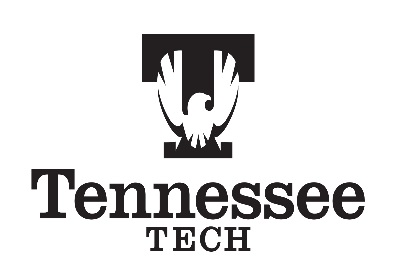 NON-COMPETITIVE PROCUREMENT JUSTIFICATION FORMDate  Department NameBanner Index NumberName of Requestor  Name of Requestor  Name of Requestor  Name of Vendor/ContractorName of Vendor/ContractorEstimated Amount of Purchase/Contract (including renewals) 